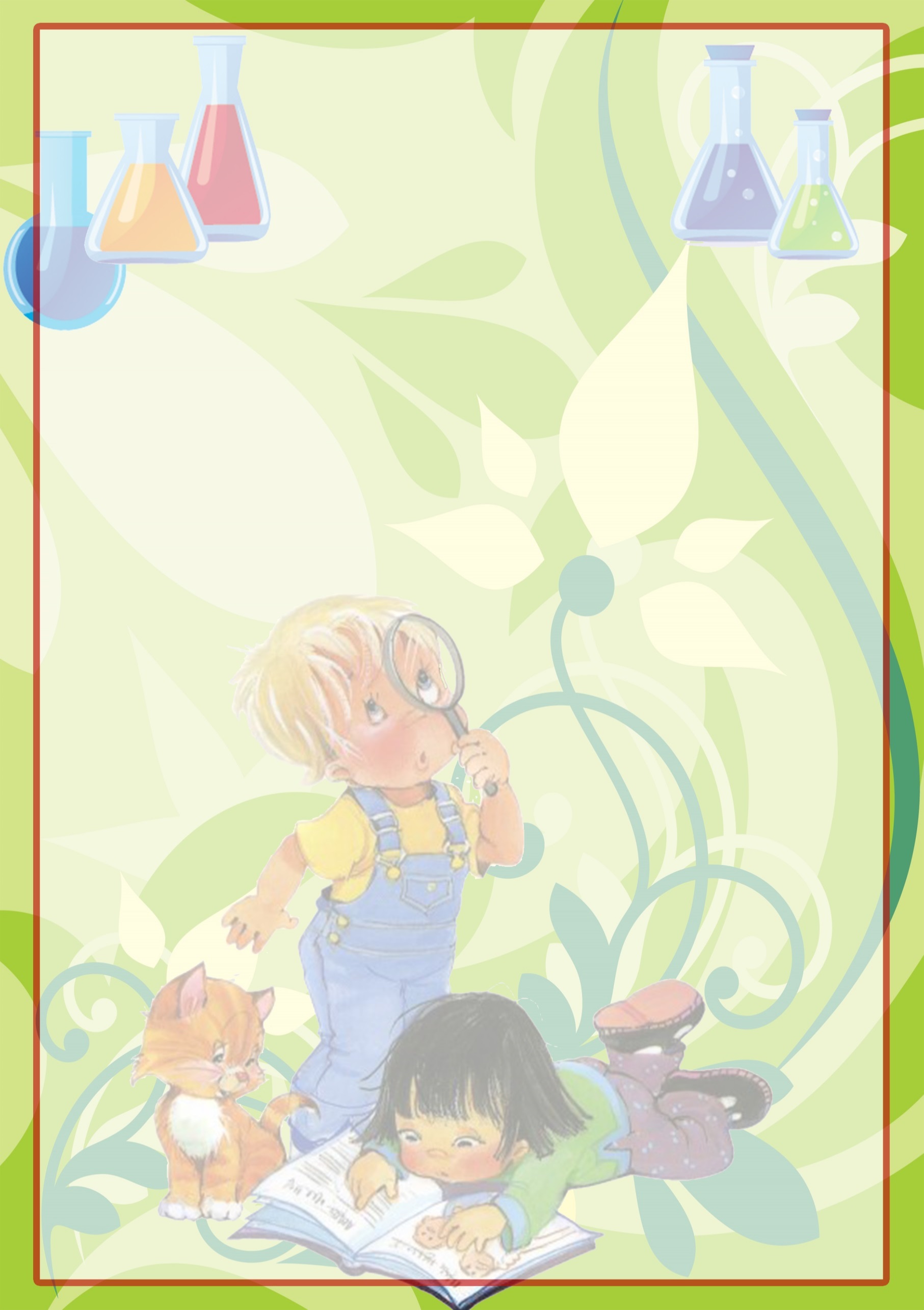 Муниципальное казённое дошкольное образовательное учреждение города Новосибирска «Детский сад № 46 комбинированного вида «Зоренька»Мастер-класс для педагоговТема: «Детское экспериментирование – основа поисково-исследовательской деятельности дошкольников».                              Провела:                                                                                   воспитатель высшей                                                                                   квалификационной категории                                                                                  Соколова                                                                                   Наталья Леонидовна                                                           г. НовосибирскТема: «Детское экспериментирование – основа поисково-исследовательской деятельности дошкольников».Цель мастер-класса: повысить уровень знаний и умений педагогов в методике проведения опытов и экспериментов с дошкольниками. Задачи: - Повысить уровень профессиональной компетенции участников мастер – класса по развитию познавательной активности дошкольников через поисково – исследовательскую деятельность;- Сформировать у участников мастер – класса мотивацию на использование в воспитательно–образовательном процессе опытно–экспериментальной деятельности, способствующей познавательной активности дошкольников;- Развивать познавательный интерес к окружающему, умение делиться приобретенным опытом с другими людьми.Практическая значимость:     Данный мастер класс может быть интересен педагогам, работающим по теме экспериментирования и поисковой деятельности детей. Педагог, использующий экспериментирование в своей работе, найдет для себя что-то новое, а остальные, поймут насколько это интересное и увлекательное занятие.    В ходе проведения мастер класса будут продемонстрированы опыты с некоторыми материалами, а также все атрибуты для его проведения. Каждый участник мастер - класса может провести опыт и определить свойства материалов. Участники мастер-класса: педагоги ДОУ.                                                   Ход мастер-класса      Здравствуйте, уважаемые коллеги! Рада приветствовать Вас на мастер-классе по теме «Детское экспериментирование – основа поисково-исследовательскойдеятельности дошкольников». Думаю, что педагоги, использующие экспериментирование в своей работе, найдут для себя что-то новое, а начинающие – поймут, насколько это интересное и увлекательное занятие. В ходе проведения мастер класса будут продемонстрированы опыты с некоторыми материалами.     Мы знаем, что детство, это пора поисков и ответов на самые разные вопросы. Исследовательская активность — естественное состояние ребенка, он настроен на познание окружающего мира. Он изучает все как может и чем может – глазами, руками, языком, носом. Он радуется даже самому маленькому открытию. Китайская пословица гласит «Расскажи – и я забуду, покажи – и я запомню, дай попробовать - и я пойму».    В соответствии с ФГОС ДО, познавательно - исследовательская деятельность является основным видом деятельности в детском саду наряду с игровой, коммуникативной, музыкальной, двигательной, изобразительной.Развитие познавательных интересов дошкольников является одной из актуальных проблем педагогики, призванной воспитать личность, способную к саморазвитию и самосовершенствованию. Когда ребенок сам действует с объектами, он лучше познает окружающий мир, поэтому приоритет в работе с детьми следует отдавать практическим методам обучения: экспериментам, проектам, опытам.Что предполагает Познавательно-исследовательская деятельность детей в детском саду? – специально организованная деятельность, позволяет ребенку под руководством педагога или самостоятельно добывать информацию и овладевать представлениями о предмете, объекте, физическом или природном явлении. Организация пространственной предметно ­ развивающей среды имеет первостепенное значение при развитии познавательных способностей, исследовательской деятельности.  Грамотно организованная окружающая среда позволяет думать, анализировать, сравнивать, делать выводы, учить дошкольника задавать вопросы и находить ответы, ставить проблему и находить пути её решения. Какую роль играет экспериментальная деятельность в развитии ребенка?  Экспериментирование играет важную роль для психического развития детей. Доказательством того служат излюбленные игры с водой с песком: ребенок бесконечно может переливать воду, разливать её по разным емкостям, «ловить рыбу», пускать кораблики, рисуют песком. Главное достоинство метода эксперимента заключается в том, что он дает детям реальные представления о различных сторонах изучаемого объекта, о его взаимоотношениях с другими объектами и со средой обитания. Какие принципы мы учитываем при экспериментировании?Принципы организации опытно – экспериментальной деятельности с детьми старшего дошкольного возраста. Принцип научности:-  предполагает подкрепление всех средств познания научно-обоснованными и   практически апробированными методиками;Принцип доступности:      - предполагает построение процесса обучения дошкольников на адекватных   возрасту формах работы с детьми, а так как одной из ведущих деятельностей           детей дошкольного возраста является игра, то и обучение происходит в игровой форме;Принцип систематичности и последовательности:     - обеспечивает единство воспитывающих, развивающих и обучающих задач        развития опытно – экспериментальной деятельности дошкольников;     - предполагает повторяемость тем во всех возрастных группах и позволяет детям применить усвоенное и познать новое на следующем этапе развития;Содержание игр – экспериментов отбирается в соответствии с образовательной программой каждой возрастной группы и уровнем развития детей. Структура детского экспериментирования состоит из следующих пунктов: — - постановка проблемы, которую нужно решать;- целеполагание (что нужно сделать для решения проблемы); - выдвижение гипотез (поиск возможных путей решения); - проверка гипотез (сбор данных реализация в действиях); - анализ полученного результата (подтвердилось или нет); - формулирование выводов.Практическая частьИ сейчас я предлагаю вашему вниманию практическую часть, где в форме сказки покажу вам некоторые виды экспериментирования с разными материалами. Считаю это эффективным методом, потому что детям легче воспринимать и понимать новую информацию в близкой для них форме - сказки.  Сказка называется «Удивительная приключения Маши…»Однажды девочка Маша решила навестить своего друга Медведя. Дорога ей предстояла дальняя, трудная и очень интересная. По пути она увидела красивое озеро, на поверхности которого плавало много загадочных цветов, это были кувшинки. Солнышко уже начало всходить, и Маша увидела, как распускаются эти прекрасные цветы.Опыт № 1           Вырежьте из цветной бумаги цветы с длинными лепестками. При помощи карандаша закрутите лепестки к центру. А теперь опустите кувшинки на воду, налитую в таз. Буквально на ваших глазах лепестки цветов начнут распускаться. Вывод: Это происходит потому, что бумага намокает, становится постепенно тяжелее и лепестки, раскрываются.Побежала Маша дальше и вдруг увидела бельчат, которые были огорчены тем, что не могут надуть воздушный шарик, который им подарил зайчонок. И Маша решила им помочь.Опыт №2            Чтобы провести опыт, нужна пищевая сода (1 чайную ложку ), сок лимона, уксус (3 столовые ложки), стакан, изолента, бутылка и воронка.
Наливаете воду в пустую бутылку и растворяете в ней соду. В другой посуде соединяете сок лимона и уксус. Все это выливаете в бутылку. Быстро надеваете шарик на горлышко уже наполненной смесью бутылки и закрепляете изолентой.
Вывод:  Сода, уксус и лимонный сок вступают в химическую реакцию, при которой активно выделяется углекислый газ. Он-то и заполняет шарик.Пошла Маша дальше и тут поняла, что проголодалась и вспомнила, что у нее в сумочке есть мандарины, которые она несла Медведю. Опыт №3 Опустите мандарин в воду.  Что произошло с мандарином? И даже если очень постараться, утопить его не удастся. Почистите мандарин и снова опустите в воду. Ну, что? Мандарин утонул. Почему?Вывод: в мандариновой кожуре много пузырьков воздуха. Они выталкивают мандарин на поверхность воды. Без кожуры мандарин тонет, потому что тяжелее воды. Подкрепившись, Маша торопилась к своему другу Медведю и тут, она увидела, что солнышко скрылось и на небе появились тучи.Опыт №4В стакан налить воды на 2/3. Выдавить пену прямо поверх воды. Пипеткой на пену накапать окрашенную воду. Теперь наблюдаем как цветная вода пройдет сквозь облако и продолжит свое путешествие на дно стакана.Вывод: Сначала вода накапливается в облаках, а затем проливается на землю. Объяснить детям схематично, как идет дождь: сначала вода накапливается в облаках, а потом проливается на землю.Но к счастью подул ветерок и разогнал тучки.  Маша побежала дальше и на берегу озера увидела высокую красивую гору. Поднялась Маша на гору, посмотреть видно ли дом Медведя и тут стало происходить нечто странное: земля под ногами у Маши задрожала, и началось извержение вулкана. Опыт № 5Насыпьте в приготовленный макет горы ложку соды, добавьте ложку моющего средства, немного краски красной и ложку или уксуса. Вещества начнут смешиваться, и из жерла спустя несколько секунд пойдет обильная пена красного цвета.Вывод: это произошло потому, что при соединении соды и уксуса начинается бурная реакция с выделением углекислого газа (жидкость для мыться посуды добавляется, чтобы усилить пенообразование, а краситель - для более эффектного цвета, напоминающего лаву). Маша замерла от страха, она не знала, что ей делать. Но тут на ее счастье увидела Медведя, он ее спас, и они устроили праздничный салют.Опыт № 6 В цветной раствор мыла, соды добавляем катализатор – лимонную кислоту, получаем пенный салют. (жидкое мыло, сода, лимонная кислота)Вывод: Когда сода смешивается с лимонной кислотой, появляются пузырьки, происходит химическая реакция.Маше очень понравилось гулять и познавать этот огромный и интересный, странный и загадочный окружающий мир.Итог:Уважаемые коллеги! Познавательная деятельность понимается не только как процесс усвоения знаний, умений и навыков, а, главным образом приобретение знаний через эксперимент, самостоятельно или под тактичным руководством взрослого. И в этом мы сейчас с вами убедились.Считаю, что участие педагогов в мастер – классе способствовало повышению профессионального мастерства по данной теме и полученный опыт надеюсь будет использоваться вами в практической работе с детьми.Вывод: Опытно - экспериментальная деятельность позволяет объединить все виды деятельности и все стороны воспитания, развивает наблюдательность и пытливость ума, развивает стремление к познанию мира, познавательные способности, умение изобретать, использовать нестандартные решения в трудных ситуациях, создавать творческую личность.«Люди, научившиеся… наблюдениям и опытам, приобретают способность сами ставить вопросы и получать на них фактические ответы, оказываясь на более высоком умственном и нравственном уровне в сравнении с теми, кто такой школы не прошел» сказал К. А. Тимирязев.Спасибо за участие!